天津市滨海新区民政局文件津滨民发〔202〕号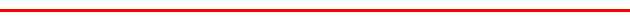 202年月日（此件） 天津市滨海新区民政局办公室               202年月日印发